Legendă locaţii ore educaţie fizică – curs general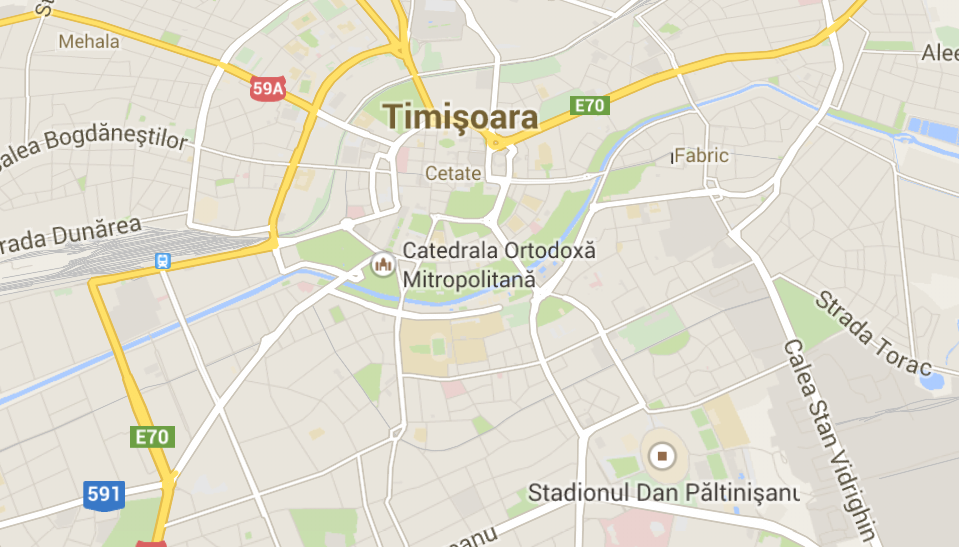 1.Bazin DaciaComplexul sportiv Begastr. Circumvalaţiunii, Intrarea Zânelor, zona Dacia2.BogdăneştiUniversitatea de Vest, Facultatea de TeologieCalea Bogdăneştilor nr. 32A3.Helios ClubHelios Club Timişoarastr. I. Bulbuca (fosta Rebreanu), vis-a-vis de Hotel Lido, zona Soarelui4.Sala mareUniversitatea de Vest, Facultatea de Educaţie Fizică şi SportB-dul V. Pârvan nr. 4 intrare de pe str. T. Lalescu et.15.Sala micăUniversitatea de Vest, Facultatea de Educaţie Fizică şi SportB-dul V. Pârvan nr. 4 intrare de pe str. T. Lalescu parter6. Sala OituzUniversitatea de Vest, Facultatea de Arte şi DesignStr. Oituz, în spatele Facultăţii de Arte şi Design7.Sediul FEFSUniversitatea de Vest, Facultatea de Educaţie Fizică şi SportB-dul V. Pârvan nr. 4 intrare de pe str. T. Lalescu8.Teren baschetUniversitatea de Vest, Facultatea de Educaţie Fizică şi SportB-dul V. Pârvan nr. 4 intrare de pe str. T. Lalescu9.Teren UUniversitatea de VestB-dul V. Pârvan nr. 4 vis-a-vis de Universitate10. Sala MVStadionul Politehnica, sala FitnessStr. Traian Lalescu, vis-a-vis de Facultatea de Construcţii, parter cămin MV